	บันทึกข้อความ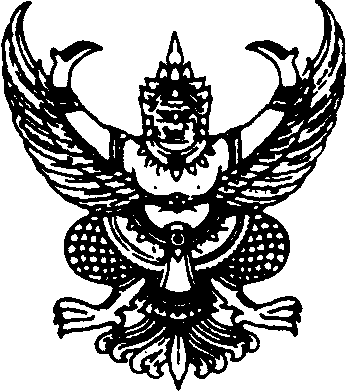 ส่วนราชการ	 ที่  	วันที่	 เรื่อง	ขอส่งรายงานวิจัยฉบับสมบูรณ์และขออนุมัติเบิกเงินอุดหนุนการวิจัย งวดที่  3	เรียน  ผู้อำนวยการสถาบันวิจัยและพัฒนาตามที่ข้าพเจ้า                     	                         สังกัด                              	              ได้รับทุนอุดหนุนการวิจัย งบประมาณกองทุนวิจัย ประจำปี  	                 ตามสัญญาเลขที่     	      	                        เพื่อใช้จ่ายในโครงการวิจัย เรื่อง                                                                               	                     เป็นจำนวนเงินทั้งสิ้น		บาท (								) นั้นข้าพเจ้า ได้ปรับแก้รายงานวิจัยฉบับสมบูรณ์ตามข้อเสนอแนะของผู้ทรงคุณวุฒิเรียบร้อยแล้วพร้อมกันนี้ขออนุมัติเบิกเงินอุดหนุนการวิจัยหลังจากหักค่าธรรมเนียมตามประกาศมหาวิทยาลัยแล้ว ประจำงวดที่  3  จำนวนเงินทั้งสิ้น		     บาท (				                       ) พร้อมนี้ได้แนบเอกสารประกอบการเบิกเงิน ดังนี้  1) รายงานวิจัยฉบับสมบูรณ์จำนวน 2 เล่ม  2) แบบแสดงผลการปรับแก้ตามข้อเสนอแนะของผู้ทรงคุณวุฒิ  3) บทสังเคราะห์งานวิจัย    4) รายงานสรุปการเงิน    5) แบบประเมินผลหลังสิ้นสุดโครงการวิจัย (แบบ  ป-1)    6) หลักฐานการนำผลงานวิจัยไปใช้ประโยชน์  7) หลักฐานการตีพิมพ์เผยแพร่ ได้แก่              หลักฐานที่แสดงในเห็นถึงการเข้าสู่กระบวนการตีพิมพ์เผยแพร่ผลงานวิจัย  ใบตอบรับการตีพิมพ์ในวารสาร   เอกสารรายงานสืบเนื่องจากการประชุมวิชาการ (Proceeding)  8) ไฟล์ข้อมูลรายงานวิจัยฉบับสมบูรณ์จำแนกแต่ละบท และไฟล์ข้อมูลรายการที่ 2-7 ในระบบ RBRU-RMS  9) บันทึกขอยื่นจดแจ้งลิขสิทธิ์ และแบบฟอร์ม ลข.01  10) สำเนาประกาศผลการพิจารณาทุนฯ  11) สำเนาสัญญาการรับทุนอุดหนุนฯ  12) สำเนาบัตรประชาชน จึงเรียนมาเพื่อโปรดพิจารณาอนุมัติ                               				(ลงชื่อ)				(				)			                    หัวหน้าโครงการวิจัยแบบแสดงผลการปรับแก้ตามข้อเสนอแนะของผู้ทรงคุณวุฒิชื่องานวิจัยเรื่อง																							ผลการประเมินบทคัดย่อภาษาอังกฤษ	ปรับแก้เรียบร้อยแล้ว		ไม่ได้ปรับแก้ไข  เนื่องจาก									การสรุปสังเคราะห์ความรู้จากงานวิจัยสถาบันวิจัยและพัฒนา ได้กำหนดให้นักวิจัยผู้ขอรับทุนสนับสนุนการวิจัย เมื่อดำเนินการวิจัยเสร็จสมบูรณ์แล้ว นักวิจัยต้องทำการรวบรวม คัดสรร วิเคราะห์ สังเคราะห์ข้อมูลจากงานวิจัย หรือจัดหมวดหมู่ความรู้ที่ได้ให้เหมาะสมต่อกลุ่มเป้าหมายให้เป็นความรู้ที่น่าสนใจ ซึ่งสาธารณชนสามารถเข้าใจได้ และเพื่อการเผยแพร่  โดยรูปแบบสำหรับบทสังเคราะห์นั้น กำหนดประเด็นหัวข้อหลัก ๆ ดังนี้ชื่องานวิจัยผู้วิจัยแหล่งทุน หรือปีที่ทำวิจัยความเป็นมาหรือแนวคิดในการทำงานวิจัยวัตถุประสงค์วิธีการดำเนินการวิจัย ซึ่งในขั้นนี้ผู้วิจัยสามารถระบุเครื่องมือวิจัย  กลุ่มตัวอย่างในการวิจัย และกระบวนการดำเนินการวิจัย โดยบางงานวิจัยที่เป็นเชิงทดลองสามารถระบุเป็นขั้นตอนหรือกระบวนการทดลอง โดยใช้ภาษาที่เข้าใจได้ง่าย และสามารถใส่ภาพประกอบที่เกี่ยวข้องเพื่อความชัดเจนได้ผลการวิจัย โดยในหัวข้อนี้สามารถระบุองค์ความรู้ใหม่ ข้อค้นพบ และการนำผลไปต่อยอดหรือขยายผลงานวิจัย ตลอดจนข้อเสนอแนะหรือสิ่งที่ควรพัฒนาจากงานวิจัยที่อยู่หรือหมายเลขติดต่อ การสรุปผลสังเคราะห์ดังกล่าว ผู้วิจัยสามารถเรียบเรียงการเขียนในลักษณะความเรียง หรือแบ่งเป็นหัวข้อก็ได้ โดยควรสรุปมาไม่เกิน 2 หน้ากระดาษ A4 ทั้งนี้เพื่อความสะดวกในการเผยแพร่ลงสารของสถาบันวิจัยหรือสารของมหาวิทยาลัย บทสังเคราะห์งานวิจัยเรื่อง ศึกษาและทดลองการแปรรูปเปลือกหอยแมลงภู่บดเหลือทิ้งเพื่อการผลิตดินปั้นสำหรับงานเครื่องประดับเพื่อชุมชน	งานวิจัย เรื่อง การศึกษาและทดลองการแปรรูปเปลือกหอยแมลงภู่บดเหลือทิ้งเพื่อการผลิตดินปั้นสำหรับงานเครื่องประดับเพื่อชุมชนเป็นผลงาน วิจัยของผู้ช่วยศาสตราจารย์ภัทรา ศรีสุโข และคณาจารย์สาขาวิชาเทคโนโลยีอัญมณีและเครื่องประดับ และสาขาวิชาวิศวกรรมเครื่องกล คณะเทคโนโลยีอุตสาหกรรม มหาวิทยาลัยราชภัฏรำไพพรรณี โดยได้รับงบประมาณสนับสนุนจากงบกองทุนวิจัย ปีงบประมาณ 2565 ซึ่งงานวิจัยดังกล่าวมีแนวคิดมาจากการนำเปลือกหอยแมลงภู่เหลือทิ้งมาใช้เป็นส่วนผสมทำดินปั้นเป็นผลิตภัณฑ์เครื่องประดับ เพื่อช่วยลดปริมาณขยะมีการใช้ทรัพยากรให้เกิดประโยชน์สูงสุดร่วมกับกลุ่มวิสาหกิจชุมชมท่องเที่ยวบ้านน้ำเชี่ยว จังหวัดตราด ในการพัฒนาผลิตภัณฑ์การแปรรูปเปลือกหอยเหลือทิ้งในชุมชน ผู้วิจัยจึงมีความประสงค์จะดำเนินการวิจัย โดยมีวัตถุประสงค์เพื่อศึกษาพัฒนาสูตรดินปั้นจากเปลือกหอยแมลงภู่โดยหาปริมาณที่เหมาะสม โดยเลือกใช้วัตถุดิบที่หาซื้อได้ง่าย ราคาถูก โดยนำไปผสมกับกาวลาเท็กซ์และแป้งข้าวเหนียวเป็นส่วนผสมเพื่อช่วยเพิ่มความเหนียวลดการแตกร้าว มีวิธีการทำที่ไม่ซับซ้อนชุมชนสามารถทำเองได้ เนื้อดินที่พัฒนาต้องมีคุณภาพสามารถปั้นขึ้นรูปได้ เมื่อแห้งสนิทยังคงรักษารูปทรง มีความแข็งแรงคงทนต่อการใช้งาน จนสามารถสร้างสรรค์เป็นเครื่องประดับดินปั้นจากเปลือกหอยแมลงภู่ที่มีการแสดงถึงอัตลักษณ์ท้องถิ่น ตลอดจนองค์ความรู้นี้สามารถเป็นแนวทางให้ชุมชนนำไปต่อยอดในการทำเป็นอาชีพเสริมเพิ่มมูลค่า สร้างรายได้เพิ่ม และสร้างกิจกรรมใหม่สำหรับการส่งเสริมการท่องเที่ยวในชุมชนตำบลน้ำเชี่ยวต่อไป	วิธีดำเนินการวิจัยได้ทดลองปริมาณเปลือกหอยแมลงภู่ทดแทนแป้งข้าวเหนียวในอัตราส่วนแตกต่างกัน 6 สูตรดังภาพที่ 1 และนำไปวิเคราะห์คุณภาพ ด้านลักษณะที่ปรากฏ ได้แก่ สีของเนื้อดิน ความเนียน เมื่อแห้งไม่มีร่อยรอยแตกร้าว ทดสอบสมบัติการหดตัว(Degree of Shrinkage) และทดสอบความแข็งแรง (Micro Vickers Hardness) และการสร้างเป็นเครื่องประดับดินปั้นจากเปลือกหอยแมลงภู่ภาพที่ 1 วิธีการทำดินปั้นจากเปลือกหอยแมลงภู่บดผลการวิจัยพบว่าเมื่อมีปริมาณเปลือกหอยแมลงภู่ทดแทนแป้งข้าวเหนียวมากขึ้นทำให้ดินมีสีน้ำตาลเข้มขึ้น ความวาวแบบมุกเพิ่มขึ้น ความเรียบเนียนลดลง ความยืดหยุ่นน้อยลง การหดตัวน้อยลง และความแข็งแรงที่ผิวมากขึ้นตามปริมาณเปลือกหอยแมลงภู่ที่เพิ่มมากขึ้น จากนั้นร่วมกันออกแบบเครื่องประดับกับชุมชนจนได้ผลงานชื่อ คือ สะพานวัดใจ ประกอบด้วยต่างหู เข็มกลัด สร้อยข้อมือ ดังภาพที่ 2 และการถ่ายทอดองค์ความรู้ลงสู่กลุ่มวิสาหกิจชุมชนท่องเที่ยวบ้านน้ำเชี่ยวดังภาพที่ 3ภาพที่ 2 เครื่องประดับจากดินปั้นจากเปลือกหอยแมลงภู่ภาพที่ 3 การถ่ายทอดองค์ความรู้ลงสู่กลุ่มวิสาหกิจชุมชนท่องเที่ยวบ้านน้ำเชี่ยว นอกเหนือจากผลการวิจัยดังกล่าวแล้ว ผู้วิจัยมีแนวคิดหรือข้อเสนอแนะ เพื่อการขยายผล หรือต่อยอดงานวิจัย ที่คาดว่าจะเป็นประโยชน์ต่อไป คือ ควรศึกษาเรื่องอายุการใช้งาน วิธีการเก็บรักษา และเรื่องการผสมสีในดินปั้นจากเปลือกหอยอาจมีการเพิ่มสีอื่นหรือหาเปลือกหอยที่ให้สีต่าง ๆ กันได้และดินปั้นจากเปลือกหอยแมลงภู่สามารถต่อยอดเป็นผลิตภัณฑ์งานประดิษฐ์รูปแบบอื่นได้ เล่มสรุปผลงานเครื่องประดับจากการแปรรูปเปลือกหอยเหลือทิ้งร่วมกับโครงการ U2T fot BCG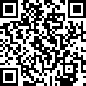 ---------------------------------ข้อมูลจากผู้ช่วยศาสตราจารย์ภัทรา ศรีสุโข หัวหน้าโครงการวิจัย หมายเลขติดต่อ 089-xxx-xxxxอ.ดร.นฤมล เลิศคำฟู, อ.ภัทรบดี พิมพ์กิ, อ.ดร.สุรพงษ์ ปัญญาทา (คณะวิจัย) สาขาวิชาเทคโนโลยีอัญมณีและเครื่องประดับ คณะเทคโนโลยีอุตสาหกรรม มหาวิทยาลัยราชภัฏรำไพพรรณีผู้ช่วยศาสตราจารย์กิตติรัตน์ รุ่งรัตนาอุบล (คณะผู้วิจัย)สาขาวิชาวิศวกรรมเครื่องกล  คณะเทคโนโลยีอุตสาหกรรม มหาวิทยาลัยราชภัฏรำไพพรรณีนางรสริน วิรัญโท ประธานวิสาหกิจชุมชนท่องเที่ยวบ้านน้ำเชี่ยว จังหวัดตราด เบอร์ติดต่อ 089-xxx-xxxxสถาบันวิจัยและพัฒนา									แบบ  ป-1แบบประเมินผลหลังสิ้นสุดการวิจัยรายโครงการที่ได้รับการจัดสรรงบจากกองทุนวิจัย ประจำปีงบประมาณ พ.ศ. ...........................---------------------------------------ส่วน ก  ข้อมูลทั่วไป1.  ชื่อโครงการวิจัย      ชื่อแผนงานวิจัย    1.1 เรื่อง				1.2 ยุทธศาสตร์หรือกรอบการวิจัยที่เสนอขอรับทุนสนับสนุน ระบุ			 		2. 	งบประมาณการวิจัยได้รับงบประมาณจำนวน                                บาท เมื่อเดือน         	   พ.ศ.		3.	ผู้รับผิดชอบโครงการวิจัย/แผนงานวิจัย	3.1  	หัวหน้าโครงการวิจัย/ผู้อำนวยการแผนงานวิจัย	ชื่อ – สกุล (นาย/นาง/นางสาว)	                  		สังกัด                                                            ตำแหน่ง	  	ตำแหน่งทางวิชาการ	     ตำแหน่งทางการบริหาร		ที่อยู่หน่วยงานเลขที่	   ถนน	              ตำบล	อำเภอ                        จังหวัด	                                 รหัสไปรษณีย์                           โทรศัพท์มือถือ                      โทรสาร	           E-mail	           ID Line :                                          		3.2    จำนวนผู้ร่วมการวิจัย          คน และหน่วยงานร่วมดำเนินการวิจัย  จำนวน              หน่วยงาน              (กรุณาแนบรายละเอียดชื่อหน่วยงาน  และลักษณะของการร่วมดำเนินการวิจัย)4.	การดำเนินการวิจัยตามวัตถุประสงค์ของการวิจัย   บรรลุ   บรรลุบางส่วน  ระบุสาเหตุ	   ไม่บรรลุ  ระบุสาเหตุ 	 ส่วน ข    ผลการดำเนินการวิจัย1.  	ปัญหาและอุปสรรคในการดำเนินการวิจัย	  1.1 	 ไม่มีปัญหาและอุปสรรค       มีปัญหาและอุปสรรค (ตอบได้มากกว่า 1 ข้อ)		 ด้านปัจจัยการวิจัย (ผู้วิจัย, งบประมาณการวิจัย, วัสดุอุปกรณ์, เทคนิคการวิจัย)	(ระบุ) 			 ด้านการบริหารจัดการโครงการวิจัย/แผนงานวิจัย 	(ระบุ) 	   ด้านวิชาการที่เกี่ยวข้อง	(ระบุ) 	  	 ด้านอื่นๆ (ระบุ) 	2. ผลการวิจัยและการนำไปใช้ประโยชน์2.1	ผลผลิต/สิ่งที่ได้จากการวิจัย (Outputs) 		2.2	การนำผลการวิจัยไปใช้ประโยชน์ (Outcomes)   	          ใช้ประโยชน์เชิงวิชาการ เช่น การใช้ประโยชน์ในการบริการวิชาการ (สอน/บรรยาย/ ฝึกอบรม) การใช้ประโยชน์ในการพัฒนารูปแบบการจัดการเรียนการสอน การเขียนตำรา แบบเรียน การใช้ประโยชน์ในด้านการให้บริการ หรือ เป็นงานวิจัยเพื่อต่อยอดโครงการวิจัย เป็นต้น (ระบุ)                                                                                    .                                                                                                                                                                                                                                                                                                                        		ใช้ประโยชน์ในเชิงสาธารณะ เช่น งานวิจัยหรืองานสร้างสรรค์ที่สร้างองค์ความรู้แก่สาธารณชนในเรื่องต่าง ๆ เช่น องค์ความรู้ในด้านศิลปวัฒนธรรม สาธารณสุข การบริหารจัดการสำหรับวิสาหกิจขนาดกลางและขนาดย่อม (SME) ประชาธิปไตยภาคประชาชน วิถีชีวิตแบบเศรษฐกิจพอเพียง เป็นต้น คุณภาพชีวิตที่ดีขึ้นของประชาชน อันเป็นผลมาจากการนำข้อความรู้จากการวิจัยไปใช้ เป็นสิ่งที่สะท้อนถึงการนำผลการวิจัยไปใช้ให้เกิดประโยชน์ (ระบุ)	    ใช้ประโยชน์ในเชิงนโยบายหรือระดับประเทศ เช่น งานวิจัยเชิงนโยบายไม่ว่าจะเป็นการนำผลงานวิจัยที่เกี่ยวข้องกับเรื่องนั้น ๆ ไปเป็นข้อมูลส่วนหนึ่งของการประกาศใช้กฎหมาย หรือมาตรการต่าง ๆ โดยองค์กร หรือหน่วยงานภาครัฐ และเอกชน (ระบุ)	                                                                                                		 ใช้ประโยชน์ในเชิงพาณิชย์ เช่น งานวิจัยและ/หรืองานสร้างสรรค์เพื่อพัฒนาสิ่งประดิษฐ์ หรือผลิตภัณฑ์ซึ่งก่อให้เกิดรายได้ตามมา (ระบุ)	 	 อื่นๆ (ระบุ)  	2.3	รูปแบบของการเผยแพร่และถ่ายทอดผลการวิจัย  (กรุณาใส่รายละเอียด เช่น ชื่อเรื่อง, วัน/เดือน/ปี, สถานที่, วารสารหรือรายการที่เผยแพร่)  เสนอต่อที่ประชุม/สัมมนา   ในประเทศ จำนวน            ครั้ง     ต่างประเทศ จำนวน       ครั้ง      ระบุชื่อการประชุม/สัมมนา	  เสนอในสิ่งตีพิมพ์/วารสาร   ในประเทศ   จำนวน       ครั้ง     ต่างประเทศ  จำนวน	       ครั้งระบุชื่อสิ่งตีพิมพ์	     เสนอทางวิทยุ/โทรทัศน์/web site    ในประเทศ จำนวน       ครั้ง   ต่างประเทศ จำนวน       ครั้งระบุชื่อและรายการสถานีวิทยุ/โทรทัศน์/ web site 				       	  จัดฝึกอบรมกลุ่มเป้าหมาย     ในประเทศ    จำนวน       ครั้ง     ต่างประเทศ จำนวน	    ครั้ง      ระบุชื่อการฝึกอบรม/กลุ่มเป้าหมาย		  	นำไปใช้ในการเรียนการสอน  ในระดับการศึกษา                                 	  สาขา (ระบุ) 	    2.4	การได้รับรางวัลต่าง ๆ การยื่นขอจดสิทธิบัตร อนุสิทธิบัตร หรือเครื่องหมายการค้า   ไม่ได้รับรางวัล              ได้รับรางวัล   ชื่อรางวัล	 		 	สถาบันที่ให้รางวัล			ให้ ณ วันที่	                         	และมีการยื่นจด  สิทธิบัตร  อนุสิทธิบัตร   เครื่องหมายการค้า เมื่อวันที่	ส่วน ค  การประเมินผลความพึงพอใจการสนับสนุนด้านการวิจัย (สำหรับนักวิจัย)สังกัดหน่วยงาน                                            แหล่งทุนวิจัย                         ปีงบประมาณที่ได้รับทุน		   ข้อเสนอแนะเพิ่มเติมเพื่อการพัฒนา  																			ลงชื่อหัวหน้าโครงการวิจัย                                                                		             (                                                        )                					/		/	ข้อเสนอแนะต่อผู้เกี่ยวข้องสำหรับการดำเนินงานในระยะต่อไป(ระบุประเด็น/เรื่องที่จะพัฒนางานวิจัยต่อไป และแนวทางการนำผลการวิจัยไปใช้ประโยชน์)				ลงชื่อ     	(                                                        )        	 		ตำแหน่ง	         คณบดี                     	.					วันที่เห็นชอบกับการประเมินผลการวิจัยนี้		 ลงชื่อผู้บริหารหน่วยงาน                                     	(ผู้ช่วยศาสตราจารย์ ดร.สนธยา กูลกัลยา)	ตำแหน่ง   รองผู้อำนวยการสถาบันวิจัยและพัฒนา.					วันที่(ชื่อองค์กร/ชุมชน/หน่วยงาน)              		         		           	 	   						 (ที่อยู่)					
							 	         		           		  วันที่	เดือน	   	         	พ.ศ.		เรื่อง	ขอรับรองการนำผลงานวิจัยและพัฒนาไปใช้ประโยชน์เรียน	(หัวหน้าโครงการวิจัย)	ข้าพเจ้า................................................................................................................................ตำแหน่ง  (ประธานกลุ่ม/ผู้นำชุมชน/อบต./หัวหน้าหน่วยงาน/ผู้จัดการ ฯลฯ).......................................และสมาชิกกลุ่ม/ชุมชน จำนวน....................คน  ได้รับการถ่ายทอดเทคโนโลยี ผลงานวิจัยของ ............(หัวหน้าโครงการวิจัย)…………………….เรื่อง........................................................................................ ……………………………………………………………………………………….………………………………………………………………จากมหาวิทยาลัยราชภัฏรำไพพรรณี  ซึ่งสามารถนำความรู้ที่ได้รับจากการถ่ายทอดเทคโนโลยีผลงานวิจัยดังกล่าวไปใช้ประโยชน์  ดังนี้ (*เช่น  เชิงสาธารณะ  เชิงนโยบาย  เชิงพาณิชย์  เป็นต้น)...…………………..………………………………………………………………………………….……………………………………………………………………………………………………………………………………………………….…………………………………………………………………………ในการนี้  จึงขอขอบคุณ.............(หัวหน้าโครงการวิจัย)…………….คณะ.........................................มหาวิทยาลัยราชภัฏรำไพพรรณี  ที่นำความรู้มาถ่ายทอดเทคโนโลยีให้กับ..........(ชื่อองค์กร/ชุมชน/หน่วยงาน)....และหวังเป็นอย่างยิ่งว่าจะได้รับความอนุเคราะห์ในโอกาสต่อไปจึงเรียนมาเพื่อโปรดทราบ  	  ขอแสดงความนับถือ         ลงชื่อ.......................................................................                                                         (.......................................................................)                                                   ตำแหน่ง...................................................................โทร......................................หมายเหตุ  :  ท่านสามารถประทับตราของหน่วยงานในเอกสารที่ได้ (ถ้ามี)รายงานสรุปการเงิน แหล่งทุนกองทุนวิจัย ประจำปีงบประมาณ ................มหาวิทยาลัยราชภัฏรำไพพรรณีชื่อโครงการ																																					ชื่อหัวหน้าโครงการวิจัย																	ระยะเวลาดำเนินการ จำนวน ..............ปี..............เดือน  													(ลงชื่อ)			           												(					)			            							  หัวหน้าโครงการวิจัย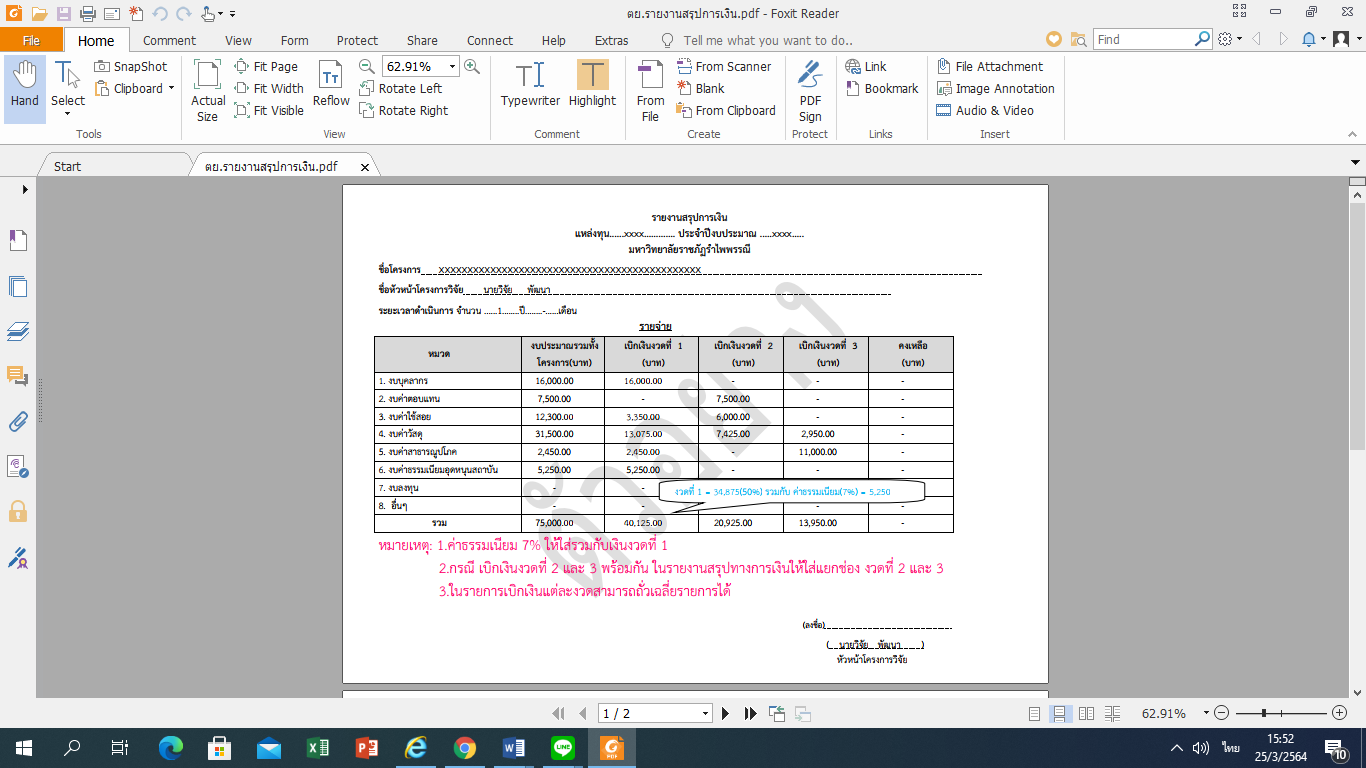 ข้อเสนอแนะจากผู้ทรงคุณวุฒิ(ระบุรายละเอียดข้อเสนอแนะการปรับแก้ จากผู้ทรงคุณวุฒิ ตามหัวข้อ)รายละเอียดการปรับแก้ไข(ระบุรายละเอียดการปรับแก้ หรือการเพิ่มเติมข้อมูลใด อย่างไร)ระบุหมายเลขหน้าการปรับแก้ 1.  ความเป็นมา/ความสำคัญของปัญหาวิจัย/การกำหนดปัญหาวิจัย มีความชัดเจน  เข้าใจง่าย1.  ความเป็นมา/ความสำคัญของปัญหาวิจัย/การกำหนดปัญหาวิจัย มีความชัดเจน  เข้าใจง่าย1.  ความเป็นมา/ความสำคัญของปัญหาวิจัย/การกำหนดปัญหาวิจัย มีความชัดเจน  เข้าใจง่ายปรากฏในหน้าที่ 2 - 42.  ความสอดคล้องระหว่างปัญหาและวัตถุประสงค์2.  ความสอดคล้องระหว่างปัญหาและวัตถุประสงค์2.  ความสอดคล้องระหว่างปัญหาและวัตถุประสงค์3.  ขอบเขตการวิจัย/กรอบแนวคิดการวิจัย  ครอบคลุมตามปัญหาวิจัย3.  ขอบเขตการวิจัย/กรอบแนวคิดการวิจัย  ครอบคลุมตามปัญหาวิจัย3.  ขอบเขตการวิจัย/กรอบแนวคิดการวิจัย  ครอบคลุมตามปัญหาวิจัย4.  การทบทวนเอกสารงานวิจัยที่เกี่ยวข้อง (มีความเพียงพอ  ครบถ้วน  ทันสมัย  สมเหตุสมผล  และถูกต้อง)4.  การทบทวนเอกสารงานวิจัยที่เกี่ยวข้อง (มีความเพียงพอ  ครบถ้วน  ทันสมัย  สมเหตุสมผล  และถูกต้อง)4.  การทบทวนเอกสารงานวิจัยที่เกี่ยวข้อง (มีความเพียงพอ  ครบถ้วน  ทันสมัย  สมเหตุสมผล  และถูกต้อง)5.  การอธิบายกระบวนและรูปแบบของการวิจัยมีความชัดเจน  เหมาะสมกับการดำเนินงานวิจัยและวัตถุประสงค์  (กลุ่มตัวอย่างและวิธีการสุ่ม/ การเก็บตัวอย่าง/ ความน่าเชื่อถือของเครื่องมือ/ การเก็บรวบรวมข้อมูล ฯลฯ)5.  การอธิบายกระบวนและรูปแบบของการวิจัยมีความชัดเจน  เหมาะสมกับการดำเนินงานวิจัยและวัตถุประสงค์  (กลุ่มตัวอย่างและวิธีการสุ่ม/ การเก็บตัวอย่าง/ ความน่าเชื่อถือของเครื่องมือ/ การเก็บรวบรวมข้อมูล ฯลฯ)5.  การอธิบายกระบวนและรูปแบบของการวิจัยมีความชัดเจน  เหมาะสมกับการดำเนินงานวิจัยและวัตถุประสงค์  (กลุ่มตัวอย่างและวิธีการสุ่ม/ การเก็บตัวอย่าง/ ความน่าเชื่อถือของเครื่องมือ/ การเก็บรวบรวมข้อมูล ฯลฯ)6.  ความเหมาะสมของผลวิจัย (ความสอดคล้องกับวัตถุประสงค์/ วิธีการดำเนินงานวิจัย/ รูปแบบการนำเสนอผลการวิจัย ฯลฯ)6.  ความเหมาะสมของผลวิจัย (ความสอดคล้องกับวัตถุประสงค์/ วิธีการดำเนินงานวิจัย/ รูปแบบการนำเสนอผลการวิจัย ฯลฯ)6.  ความเหมาะสมของผลวิจัย (ความสอดคล้องกับวัตถุประสงค์/ วิธีการดำเนินงานวิจัย/ รูปแบบการนำเสนอผลการวิจัย ฯลฯ)7.  การสรุป  อภิปราย  และข้อเสนอแนะ  (ความเหมาะสม  และสมเหตุสมผลทางวิชาการ ฯลฯ)7.  การสรุป  อภิปราย  และข้อเสนอแนะ  (ความเหมาะสม  และสมเหตุสมผลทางวิชาการ ฯลฯ)7.  การสรุป  อภิปราย  และข้อเสนอแนะ  (ความเหมาะสม  และสมเหตุสมผลทางวิชาการ ฯลฯ)8.  ความถูกต้องในการเขียนและนำเสนอรายงานวิจัย (การวางลำดับโครงสร้างเนื้อหา  ความชัดเจน ฯลฯ)8.  ความถูกต้องในการเขียนและนำเสนอรายงานวิจัย (การวางลำดับโครงสร้างเนื้อหา  ความชัดเจน ฯลฯ)8.  ความถูกต้องในการเขียนและนำเสนอรายงานวิจัย (การวางลำดับโครงสร้างเนื้อหา  ความชัดเจน ฯลฯ)9.  ข้อเสนอแนะเพิ่มเติม9.  ข้อเสนอแนะเพิ่มเติม9.  ข้อเสนอแนะเพิ่มเติม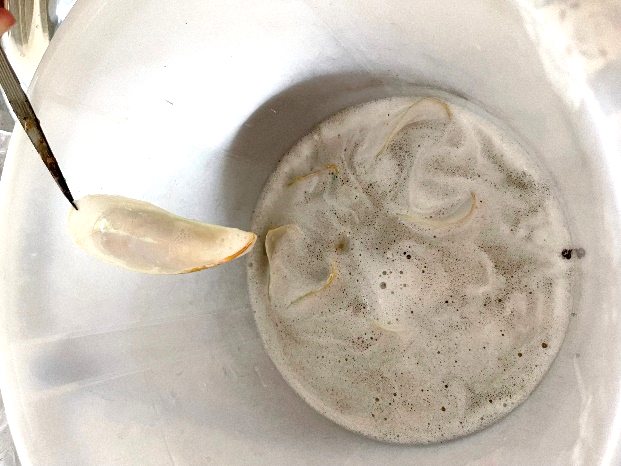 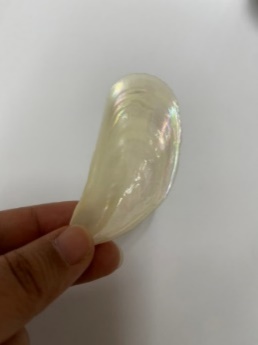 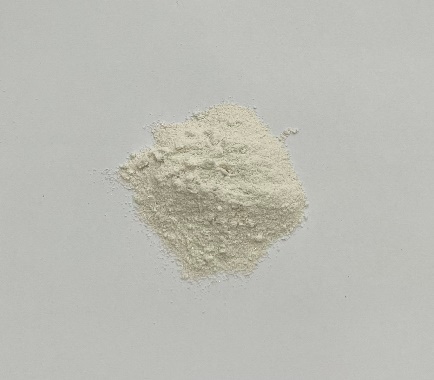 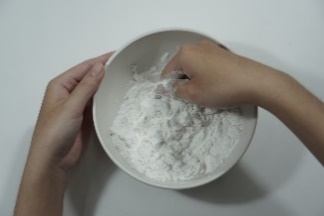 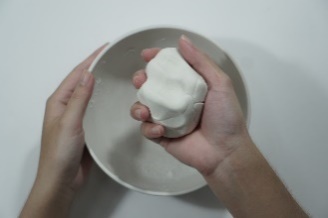 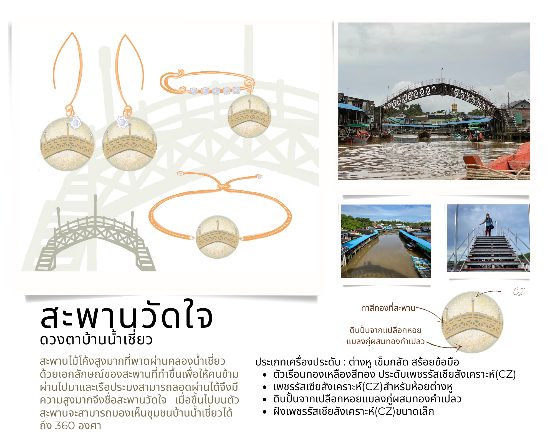 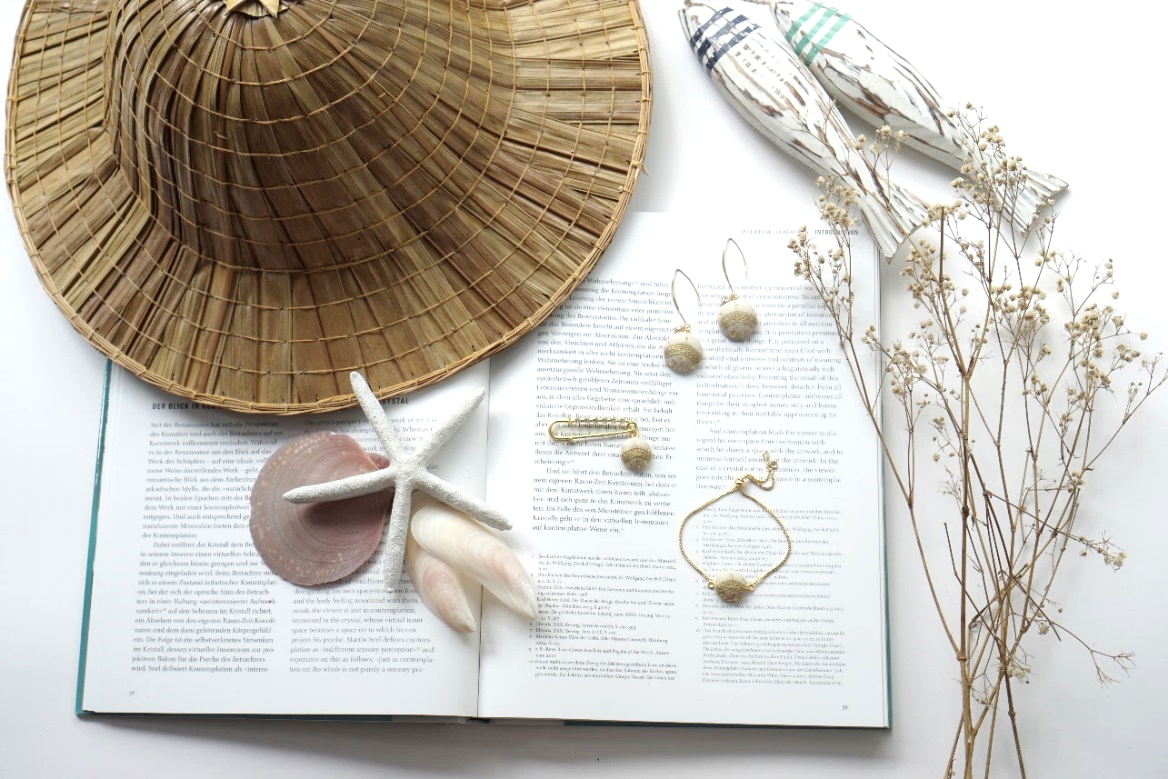 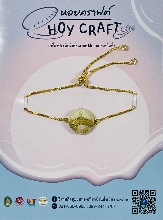 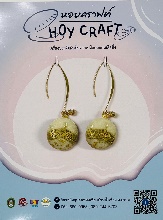 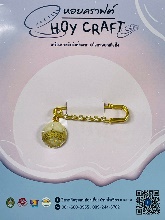 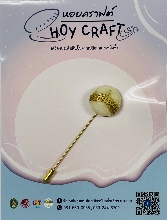 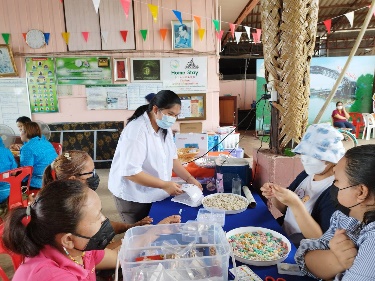 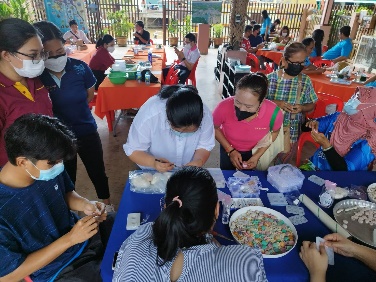 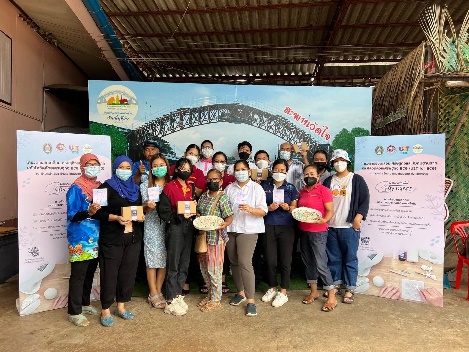 ประเด็นประเมินการสนับสนุนพันธกิจด้านการวิจัยระดับความพึงพอใจระดับความพึงพอใจระดับความพึงพอใจระดับความพึงพอใจระดับความพึงพอใจประเด็นประเมินการสนับสนุนพันธกิจด้านการวิจัยมากที่สุดมากปานกลางน้อยน้อยที่สุดด้านงบประมาณสนับสนุนพันธกิจด้านการวิจัยด้านงบประมาณสนับสนุนพันธกิจด้านการวิจัยด้านงบประมาณสนับสนุนพันธกิจด้านการวิจัยด้านงบประมาณสนับสนุนพันธกิจด้านการวิจัยด้านงบประมาณสนับสนุนพันธกิจด้านการวิจัยด้านงบประมาณสนับสนุนพันธกิจด้านการวิจัย1. ความเหมาะสมของงบประมาณสนับสนุนการวิจัย2. ความต่อเนื่องของงบประมาณสนับสนุนการวิจัย3. ความเหมาะสมของงบประมาณในการสนับสนุนค่าตอบแทนการเผยแพร่ผลงานวิจัย ด้านกระบวนการสนับสนุนพันธกิจด้านการวิจัยด้านกระบวนการสนับสนุนพันธกิจด้านการวิจัยด้านกระบวนการสนับสนุนพันธกิจด้านการวิจัยด้านกระบวนการสนับสนุนพันธกิจด้านการวิจัยด้านกระบวนการสนับสนุนพันธกิจด้านการวิจัยด้านกระบวนการสนับสนุนพันธกิจด้านการวิจัย4. ความชัดเจนและเหมาะสมของประกาศ หลักเกณฑ์ การให้ทุนสนับสนุนการวิจัยหรือค่าตอบแทนการเผยแพร่ผลงานวิจัย5. ความเหมาะสมของระยะเวลาการพิจารณาให้ทุนสนับสนุนการวิจัยหรือค่าตอบแทน การเผยแพร่ผลงานวิจัย6. ความเหมาะสมของเอกสารและระยะเวลาในการเบิกจ่ายทุนวิจัยหรืออนุมัติค่าตอบแทนการเผยแพร่ผลงานวิจัย7. การประสานงาน ติดตาม สนับสนุนนักวิจัยจากเจ้าหน้าที่สถาบันวิจัยฯด้านสิ่งอำนวยความสะดวกเพื่อสนับสนุนพันธกิจด้านการวิจัยด้านสิ่งอำนวยความสะดวกเพื่อสนับสนุนพันธกิจด้านการวิจัยด้านสิ่งอำนวยความสะดวกเพื่อสนับสนุนพันธกิจด้านการวิจัยด้านสิ่งอำนวยความสะดวกเพื่อสนับสนุนพันธกิจด้านการวิจัยด้านสิ่งอำนวยความสะดวกเพื่อสนับสนุนพันธกิจด้านการวิจัยด้านสิ่งอำนวยความสะดวกเพื่อสนับสนุนพันธกิจด้านการวิจัย8. ความเหมาะสม เพียงพอของห้องปฏิบัติการวิจัยหรือเครื่องมือปฏิบัติการวิจัย9. ความเหมาะสม เพียงพอของแหล่งค้นคว้างานวิจัย เช่น ตำรา หนังสือ วารสาร ฐานข้อมูล ระบบเทคโนโลยีสารสนเทศ ฯลฯ10. เว็บไซต์เพื่อการดาวน์โหลดเอกสารด้านการวิจัยต่าง ๆ จากสถาบันวิจัยฯ11. หน่วยบริการคลินิกวิจัยให้คำปรึกษา คำแนะนำในการดำเนินการวิจัย12. ระบบรักษาความปลอดภัยในห้องปฏิบัติการวิจัยด้านกิจกรรมวิชาการที่สนับสนุนพันธกิจด้านการวิจัยด้านกิจกรรมวิชาการที่สนับสนุนพันธกิจด้านการวิจัยด้านกิจกรรมวิชาการที่สนับสนุนพันธกิจด้านการวิจัยด้านกิจกรรมวิชาการที่สนับสนุนพันธกิจด้านการวิจัยด้านกิจกรรมวิชาการที่สนับสนุนพันธกิจด้านการวิจัยด้านกิจกรรมวิชาการที่สนับสนุนพันธกิจด้านการวิจัย13. การจัดเวทีประชุมวิชาการวิจัยรำไพพรรณี ประจำปี เพื่อเผยแพร่ผลงานวิจัย14. การจัดทำวารสารวิจัยรำไพพรรณีเพื่อสนับสนุนการตีพิมพ์เผยแพร่ผลงานวิจัย15. ระบบกลไก สนับสนุน การจัดการทรัพย์สินทางปัญญา เช่น การจดแจ้งลิขสิทธิ์ อนุสิทธิบัตร และสิทธิบัตร เป็นต้น*ความพึงพอใจโดยรวมต่อการให้บริการของสถาบันวิจัยและพัฒนารายจ่ายรายจ่ายรายจ่ายรายจ่ายรายจ่ายรายจ่ายหมวดงบประมาณรวมทั้งโครงการ(บาท)เบิกเงินงวดที่  1(บาท)เบิกเงินงวดที่  2(บาท)เบิกเงินงวดที่  3(บาท)คงเหลือ(บาท)1. งบบุคลากร2. งบค่าตอบแทน3. งบค่าใช้สอย4. งบค่าวัสดุ5. งบค่าสาธารณูปโภค6. งบค่าธรรมเนียมอุดหนุนสถาบัน7. งบลงทุน8.  อื่นๆรวม